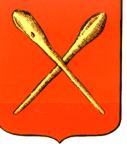 О внесении изменений в решение Собрания депутатов муниципального образования город Алексин от 19.07.2019 № 5(57).5 «Об утверждении Положения о поощрении старост сельских населенных пунктов  муниципального образования   город Алексин»В соответствии с Федеральным законом от 06.10.2003 №131-ФЗ «Об общих принципах организации местного самоуправления в Российской Федерации», законом Тульской области от 30.11.2017 № 83-ЗТО «О сельских старостах в Тульской области», постановлением Правительства Тульской области от 07.10.2019 № 468 «Об утверждении Порядка предоставления и распределения субсидий из бюджета Тульской области бюджетам муниципальных образований Тульской области на оказание поддержки сельским старостам, руководителям территориальных общественных самоуправлений», на основании Устава муниципального образования город Алексин Собрание депутатов муниципального  образования  город Алексин   РЕШИЛО:1. Внести в решение Собрания депутатов муниципального образования город Алексин от 19.07.2019 года № 5(57).5 «Об утверждении Положения о поощрении старост сельских населенных пунктах муниципального образования город Алексин» следующие изменения:1.1. Пункт 2 главы 1 приложения к решению изложить в следующей редакции:«2.Выплата материального поощрения производится ежеквартально, не позднее 30 числа месяца, следующего за отчетным кварталом».1.2. Пункты 1 и 5 главы 2 приложения к решению изложить в следующей редакции: «1. Решение о материальном поощрении принимает управление по работе с сельскими территориями администрации муниципального образования город Алексин (далее Управление) на основании ежеквартальных отчетов о проделанной работе, предоставляемых сельскими старостами в письменном (печатном) виде в количестве двух экземпляров до 5 числа месяца, следующего за отчетным кварталом, по форме приложения № 1. К отчету прилагаются подтверждающие документы (фото, скриншоты, письменные благодарности со стороны граждан и т.д.). Квартальные отчеты за последний квартал года представляются не позднее 10 января года, следующего за отчетным кварталом.Решение подписывает начальник Управления, а утверждает решение заместитель главы администрации муниципального  образования город Алексин»;«5. Выплата материального поощрения старостам производится за счет средств бюджета муниципального образования город Алексин и за счет средств субсидии из  бюджета Тульской области бюджету муниципального образования город Алексин, предоставленной в соответствии с постановлением правительства Тульской области от 07.10.2019 № 468 «Об утверждении Порядка предоставления и распределения субсидий из бюджета Тульской области бюджетам муниципальных образований Тульской области на оказание поддержки сельским старостам, руководителям территориальных общественных самоуправлений».Выплата подлежит налогообложению в соответствии с действующим законодательством Российской Федерации».2. Контроль за исполнением решения возложить на постоянную комиссию по экономике и бюджету Собрания депутатов муниципального образования город Алексин (Машкин С.В.).3.. Обнародовать настоящее решение путем его размещения на официальном сайте муниципального образования город Алексин в сети «Интернет» и в местах официального обнародования муниципальных правовых актов муниципального образования город Алексин.4. Решение вступает в силу со дня официального обнародования. Глава муниципального образования       город Алексин                                                                           Э.И. ЭксаренкоТульская областьТульская областьМуниципальное образование город АлексинМуниципальное образование город АлексинСобрание депутатовСобрание депутатов                                                            РЕШЕНИЕ                                                                                            РЕШЕНИЕ                                от   21  апреля   2020 года           №4(10).11